25th March – 25η Μαρτίου                                                     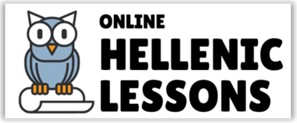 Greeks celebrate the 25th March a double holiday: a historical and a religious one. For the historical celebration click on the following button.Οι Έλληνες την 25η Μαρτίου έχουν διπλή γιορτή. Μια ιστορική και μια θρησκευτική. Historical Celebration400 years of slavery (-1821) – 200 Years of Greek Independence (1821 – 2021)400 χρόνια σκλαβιάς (-1821) – 200 χρόνια από την Επανάσταση / Ανεξαρτησία (1821 – 2021)Christians were called slaves (ragiades), submissive to the conquerorsΟι χριστιανοί ονομάζονταν σκλάβοι (ραγιάδες), υπόδουλοι στους κατακτητέςTheir houses were not allowed to be taller than those owned by the TurksΔεν επιτρεπόταν τα σπίτια τους να είναι ψηλότερα από αυτά που ανήκαν στους ΤούρκουςtaxesΦορολογίαTemples turned into mosques and the ringing of the bell was bannedΟι ναοί μετατράπηκαν σε τζαμιά και απαγορεύτηκε το κτύπημα της καμπάναςMany Christians denied their faith and converted into Islam (Islamization)Πολλοί χριστιανοί αρνήθηκαν την πίστη τους και έγιναν μουσουλμάνοι (εξισλαμισμός)The church stood as a beacon for all orthodox Christians, during rough times for the greek race.Η εκκλησία στάθηκε φάρος για όλους τους Ορθόδοξους Χριστιανούς, σε μια ταραγμένη περίοδο για το γένος.Numbers speak for themselves: After 400 years of slavery 11 Patriarchs, 100 Hierarchs, and 6.000 clergies were executed.Τα νούμερα μιλάνε μόνα τους: Μέσα σε 400 χρόνια σκλαβιάς εκτελέστηκαν 11 Πατριάρχες, 100 Ιεράρχες και 6.000 Κληρικοί.Τhe heroes of the 1821Οι ήρωες του ’21Freedom or DeathEleftheria i thanatos Eλευθερία ή Θάνατοςthe homelandη πατρίδαfreedom needs virtue, needs daringΘέλει αρετή και τόλμη η ελευθερίαhttps://hellenic-lessons.com/study-material/greek-tradition/greek-revolution-1821/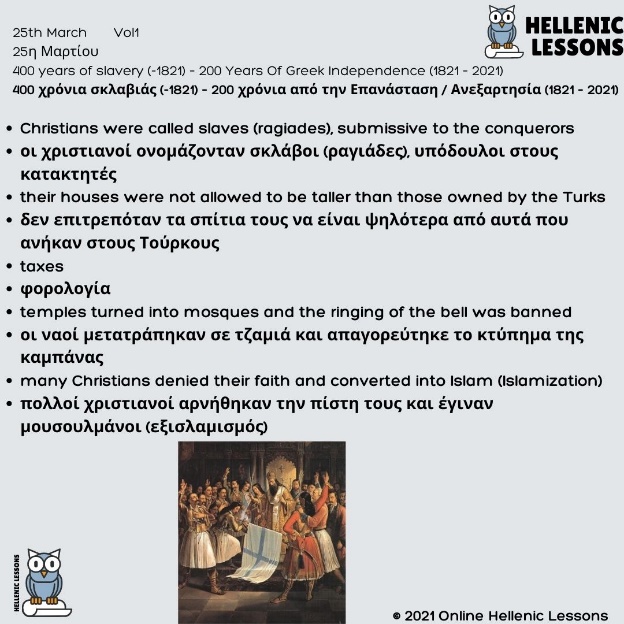 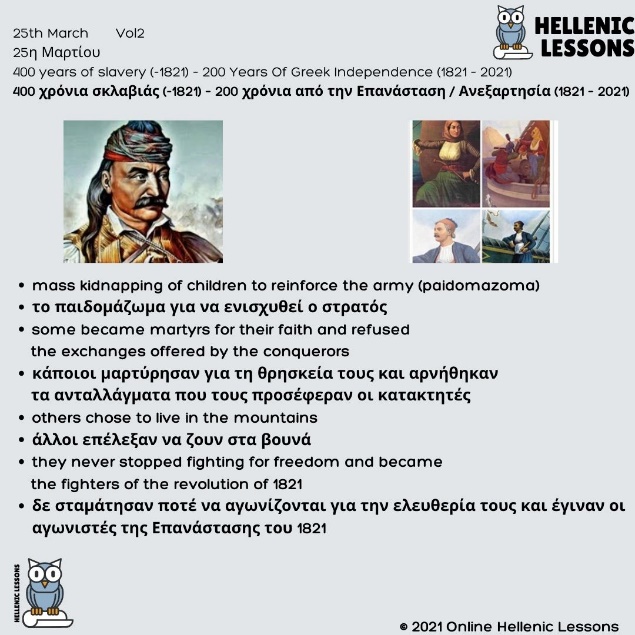 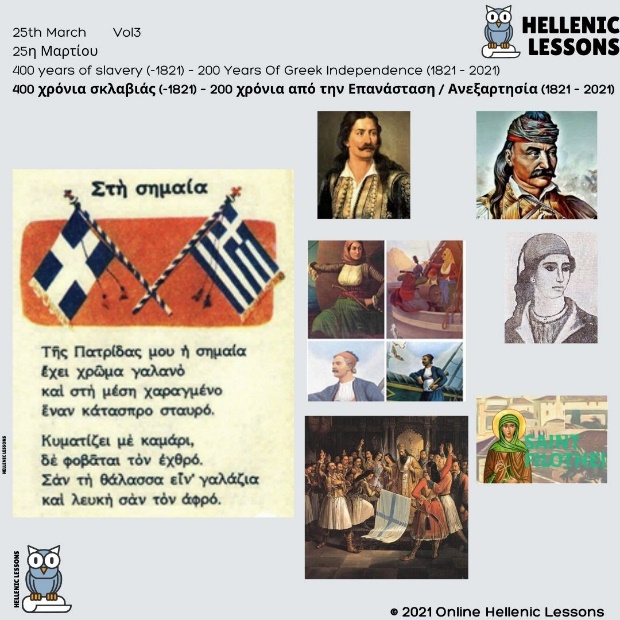 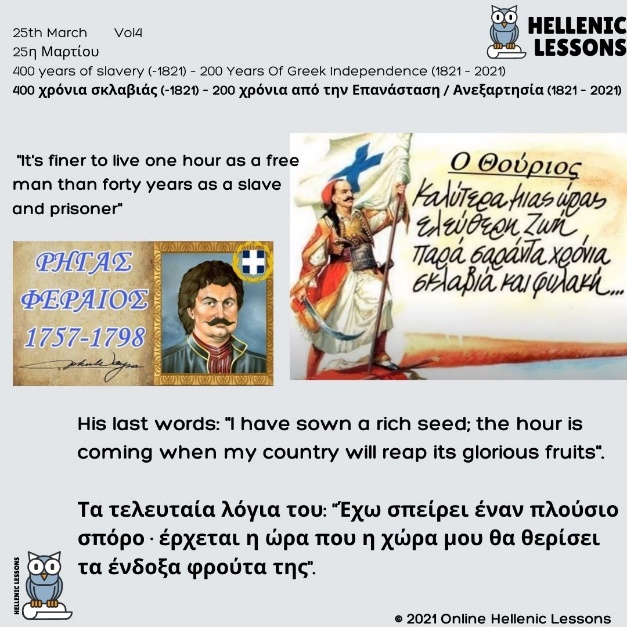 25th March – 25η Μαρτίου Religion CelebrationGreek Orthodox Church celebrates the Annunciation by Αrchangel Gabriel to the Virgin Mary that she should become the mother of Jesus Christ the Son of God.25th March is exactly nine months before Christmas.Η Ελληνική Ορθόδοξη Εκκλησία τιμά τον Ευαγγελισμό της Θεοτόκου. Ο Αρχάγγελος Γαβριήλ ανακοίνωσε στην Παρθένο Μαρία ότι θα γινόταν η μητέρα του Ιησού Χριστού, του Υιού του Θεού. Η 25η Μαρτίου είναι ακριβώς 9 μήνες πριν από τα Χριστούγεννα.The Angel Gabriel brought a message to Mary of Nazareth that she would conceive and bear a child, despite the fact that she did not “know a man”. Mary is told that the Lord God will give to him the throne of his ancestor David. He will reign over the house of Jacob forever, and of his kingdom there will be no end. Luke 1.32-33O Αρχάγγελος έφερε το μήνυμα στη Μαρία από τη Ναζαρέτ ότι θα συλλάβει και τα γεννήσει ένα παιδί, αν και στην πραγματικότητα δεν είχε γνωρίσει άντρα.  Της είπε ότι ο Θεός θα του δώσει τον θρόνο του προγόνου του Δαβίδ. Θα βασιλεύει για πάντα στον οίκο του Ιακώβ, και του βασιλείου του δεν θα υπάρχει τέλος. Λουκά 1.32-33Angel’s Gabriel words “You are favored by the Lord! The Lord is with you. You are blessed among women.” Χαίρε κεχαριτωμένη, ο Κύριος μετά σου…Ευλογημένη σύ εν γυναιξί. I am the Lord’s servant. Let everything you’ve said happen to me.Ιδού η δούλη Κυρίου, γένοιτο μοι κατά το ρήμα σου.Σήμερον τῆς σωτηρίας ἡμῶν τὸ κεφάλαιον,καὶ τοῦ ἀπ’ αἰῶνος μυστηρίου ἡ φανέρωσις·ὁ Υἱὸς τοῦ Θεοῦ, Υἱὸς τῆς Παρθένου γίνεται,καὶ Γαβριὴλ τὴν χάριν εὐαγγελίζεται.Διὸ καὶ ἡμεῖς σὺν αὐτῷ, τῇ Θεοτόκῳ βοήσωμεν·Χαῖρε Κεχαριτωμένη, ὁ Κύριος μετὰ σοῦ.25th March, is the name day of all those called Evangelia, Evangelos, Evi, Vaggelis.Την 25η (εικοστή πέμπτη) Μαρτίου γιορτάζουν (ονομαστική γιορτή) η Ευαγγελία, ο Ευάγγελος, Εύη, Βαγγέλης.Traditional dish: Bakaliaros (Cod fish) with garlic sauceΠαραδοσιακό πιάτο: Μπακαλιάρος σκορδαλιά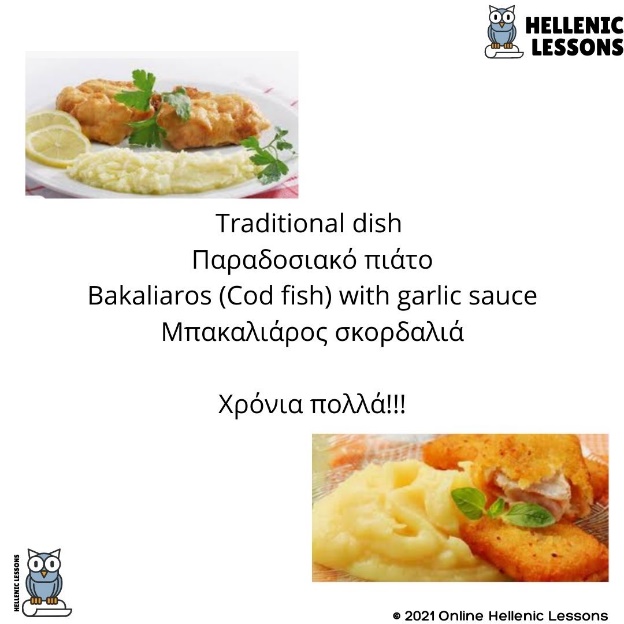 https://hellenic-lessons.com/study-material/christmas-epiphany-easter/annunciation-evaggelismos-tis-theotokou/